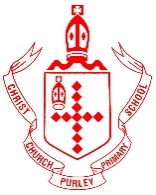 Vision: "Together, inspiring excellence"Mission: "Nurturing lifelong learners with God’s guidance"Values: "Love, Courage, Honesty, Faith and Forgiveness"Christ Church C of E Primary School PurleyCR8 2QETEACHING ASSISTANTRequired for September 2021 or beforeClosing date 12 noon on Friday 18th June 2021A vacancy has arisen at Christ Church School for a Teaching Assistant. We are looking for staff who can work Monday to Friday and bank staff who can be contacted when we require additional support.The purpose of this post is to provide support in addressing the needs of pupils across our school who need particular help to overcome barriers to learning and to extend their leaning.You are required to set a high standard of professional expertise and to follow the approved school policy documents, which will be revised periodically in consultation with staff. This will be paid at Scale point 5-7 (FTE £22,185-£22,995).The hours will be 8:55am to 3:10pm, Monday to Friday.This post will be a 1 year contract in the first instance as part of our Covid recovery plan.If you are interested in applying for this post and would like further information please see the school website: www.christchurch.croydon.sch.uk    Christ Church C of E Primary School is committed to safeguarding our children.  We follow Safer Recruitment practices which include, but are not limited to, applying for DBS checks on all newly appointed staff.